Spett.le 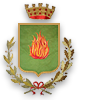 COMUNE DI GALATONEProvincia di Lecce - Ufficio TariPiazza Ten. Col. A. Costadura, 1 - 73044 Galatone (Le) e-mail: tributi@comune.galatone.le.itc.a. Responsabile del Servizio TARIISTANZA DI RICEZIONE DOCUMENTO DI RISCOSSIONE IN FORMATO ELETTRONICO CHIEDEla ricezione del documento di riscossione della Tassa Rifiuti (TARI) in formato elettronico al seguente indirizzo:MAIL/PEC: INFORMATIVA PER IL CONTRIBUENTEll/La sottoscritto/a dichiara di aver preso visione dell'informativa ai sensi dell'art. 13 del Regolamento CE 27 aprile 2016, n.2016/679/UE, circa il trattamento dei dati personali raccolti con la presente richiesta e, in  particolare, che tali dati saranno trattati, anche mediante sistemi automatizzati, esclusivamente per lo svolgimento delle funzioni istituzionali dell’Ente per le quali la presente richiesta viene resa, e di acconsentire, ai sensi dell'art. 6 e 7 del predetto Regolamento, al trattamento dei propri dati personali, svolto con le modalità e per le finalità indicate, ed in conformità alle norme legislative e regolamentari vigenti e applicabili._________________________ 		(luogo, data)	Firma